Appendix B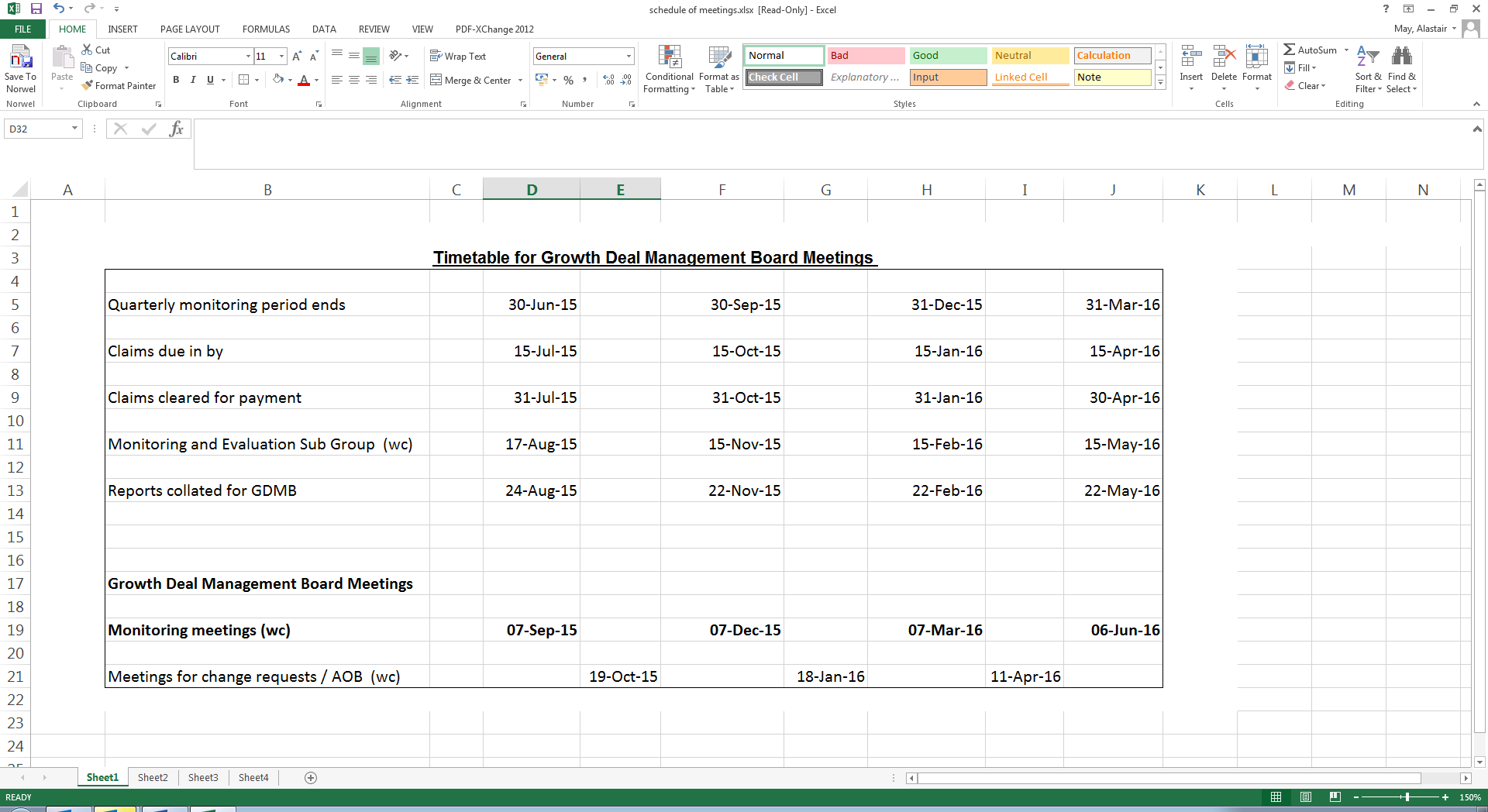 